Propositions d’élargissement d’exploitation de la thématique En complément de la pratique sportive, veuillez trouver ci-dessous d’autres pistes pédagogiques :Pour comprendre ce qu’est le biathlon :Visionner la vidéo c’est quoi les jeux olympiques d’hiver cela permet de poser le contexte. http://www.lumni.fr/video/c-est-quoi-les-jeux-olympiques-d-hiverCette vidéo de 2 min se termine sur le biathlète norvégien Ole Einar Bjørndalen.Questionner les élèves sur des biathlètes qu’ils connaissent.  Illustrer avec des coupures de journaux (Les championnats du monde ont eu lieu en février 2020).Visionner la vidéo sur Martin Fourcade.http://www.lumni.fr/video/jeux-olympiques-qui-est-martin-fourcadeDécouvrir la discipline plus en détails (L’annexe 1 est un exemple de trace pour le cahier d’EPS qui peut être enrichie par les portraits des sportifs, des coupures de journaux, les tableaux de score proposé dans les autres documents de ce 4 pages…).Il est également possible de prendre le biathlon comme point de départ pour aborder de nombreux sujets….en voici quelques exemples…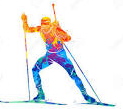 